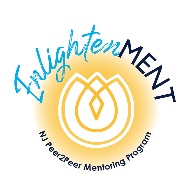 	Eligibility Criteria	All young people, ages 14-21, who are in an out of home placement and reside in the following nine counties: Atlantic, Burlington, Camden, Essex, Mercer, Middlesex, Monmouth, Ocean, and Union, are eligible to participate in the program. 18–21-year-olds who are residing in the nine counties listed below and have agreed to receive voluntary adolescent services from CP&P are eligible. This would include young adults attending college, in their own or shared apartment, and/or receiving the Independent Living Stipend. Children’s Aid and Family Services – Essex, Union and MiddlesexChildren’s Home Society – Mercer, Monmouth and OceanOaks Integrated Care – Atlantic, Burlington and CamdenYouth with less than 18 months in out-of-home care will be given priorityCandidates should be enrolled prior to their 20th birthday to allow for one-year of service delivery.Exclusionary criteria includes:Youth with a Developmental Disability (DD)/Intellectual Disability (ID) that preclude the youth’s daily functions.  Youth in a Psychiatric Community Home (PCH) or Specialty Residential Services (SPEC) are not eligible. DCP&P Information Referral InformationDate Referral Sent to Agency: Supervisor Cell #:Youth’s Name:Preferred Name:Preferred Name:Preferred Name:D.O.B.:Preferred Pronoun(s): Preferred Pronoun(s): Preferred Pronoun(s): Gender: Male             Female            Trans-Male             Trans-Female             Gender Non-Conforming             Undisclosed Male             Female            Trans-Male             Trans-Female             Gender Non-Conforming             Undisclosed Male             Female            Trans-Male             Trans-Female             Gender Non-Conforming             Undisclosed Male             Female            Trans-Male             Trans-Female             Gender Non-Conforming             Undisclosed Male             Female            Trans-Male             Trans-Female             Gender Non-Conforming             Undisclosed Male             Female            Trans-Male             Trans-Female             Gender Non-Conforming             Undisclosed Male             Female            Trans-Male             Trans-Female             Gender Non-Conforming             Undisclosed Male             Female            Trans-Male             Trans-Female             Gender Non-Conforming             UndisclosedPrimary Language:County of Youth 
Placement:County of Youth 
Placement:County of Youth 
Placement:Youth’s Phone #:Youth’s Email:Youth’s Email:Youth’s Email:Race: American Indian/Alaskan Native              Asian             Black/African American    
 Native Hawaiian/Pacific Islander             White/Caucasian             Two or More Races American Indian/Alaskan Native              Asian             Black/African American    
 Native Hawaiian/Pacific Islander             White/Caucasian             Two or More Races American Indian/Alaskan Native              Asian             Black/African American    
 Native Hawaiian/Pacific Islander             White/Caucasian             Two or More Races American Indian/Alaskan Native              Asian             Black/African American    
 Native Hawaiian/Pacific Islander             White/Caucasian             Two or More Races American Indian/Alaskan Native              Asian             Black/African American    
 Native Hawaiian/Pacific Islander             White/Caucasian             Two or More Races American Indian/Alaskan Native              Asian             Black/African American    
 Native Hawaiian/Pacific Islander             White/Caucasian             Two or More Races American Indian/Alaskan Native              Asian             Black/African American    
 Native Hawaiian/Pacific Islander             White/Caucasian             Two or More Races American Indian/Alaskan Native              Asian             Black/African American    
 Native Hawaiian/Pacific Islander             White/Caucasian             Two or More Races Cuban             Mexican             Puerto Rican             South or Central American          
 Other Spanish             None Cuban             Mexican             Puerto Rican             South or Central American          
 Other Spanish             None Cuban             Mexican             Puerto Rican             South or Central American          
 Other Spanish             None Cuban             Mexican             Puerto Rican             South or Central American          
 Other Spanish             None Cuban             Mexican             Puerto Rican             South or Central American          
 Other Spanish             None Cuban             Mexican             Puerto Rican             South or Central American          
 Other Spanish             None Cuban             Mexican             Puerto Rican             South or Central American          
 Other Spanish             None Cuban             Mexican             Puerto Rican             South or Central American          
 Other Spanish             None Unrelated Resource Home     Relative Resource Home       Therapeutic Foster Home      Residential     Independent Living Placement   Group Home     Supportive Youth Housing (TLP, C2H, FYI)    Shelter  Juvenile Detention Center/Detention Center         Unrelated Resource Home     Relative Resource Home       Therapeutic Foster Home      Residential     Independent Living Placement   Group Home     Supportive Youth Housing (TLP, C2H, FYI)    Shelter  Juvenile Detention Center/Detention Center         Unrelated Resource Home     Relative Resource Home       Therapeutic Foster Home      Residential     Independent Living Placement   Group Home     Supportive Youth Housing (TLP, C2H, FYI)    Shelter  Juvenile Detention Center/Detention Center         Unrelated Resource Home     Relative Resource Home       Therapeutic Foster Home      Residential     Independent Living Placement   Group Home     Supportive Youth Housing (TLP, C2H, FYI)    Shelter  Juvenile Detention Center/Detention Center         Unrelated Resource Home     Relative Resource Home       Therapeutic Foster Home      Residential     Independent Living Placement   Group Home     Supportive Youth Housing (TLP, C2H, FYI)    Shelter  Juvenile Detention Center/Detention Center         Unrelated Resource Home     Relative Resource Home       Therapeutic Foster Home      Residential     Independent Living Placement   Group Home     Supportive Youth Housing (TLP, C2H, FYI)    Shelter  Juvenile Detention Center/Detention Center         Unrelated Resource Home     Relative Resource Home       Therapeutic Foster Home      Residential     Independent Living Placement   Group Home     Supportive Youth Housing (TLP, C2H, FYI)    Shelter  Juvenile Detention Center/Detention Center         Unrelated Resource Home     Relative Resource Home       Therapeutic Foster Home      Residential     Independent Living Placement   Group Home     Supportive Youth Housing (TLP, C2H, FYI)    Shelter  Juvenile Detention Center/Detention Center        Placement Contact Person Name:Relationship to Youth:Relationship to Youth:Relationship to Youth:Placement Contact DOB (CHS agency referrals only):Is the child of Native American Heritage?Is the child of Native American Heritage?Is the child of Native American Heritage?Placement Street Address:City, State and 
Zip CodeCity, State and 
Zip CodeCity, State and 
Zip CodePlacement Contact Telephone Number: Placement Contact Email:Placement Contact Email:Placement Contact Email:Youth InformationYouth InformationYouth InformationYouth InformationYouth InformationYouth InformationYouth InformationYouth InformationYouth InformationReunification      Independent Living (14-17)       KLG        Individual Stabilization (18-21) AdoptionReunification      Independent Living (14-17)       KLG        Individual Stabilization (18-21) AdoptionReunification      Independent Living (14-17)       KLG        Individual Stabilization (18-21) AdoptionReunification      Independent Living (14-17)       KLG        Individual Stabilization (18-21) AdoptionReunification      Independent Living (14-17)       KLG        Individual Stabilization (18-21) AdoptionReunification      Independent Living (14-17)       KLG        Individual Stabilization (18-21) AdoptionReunification      Independent Living (14-17)       KLG        Individual Stabilization (18-21) AdoptionReunification      Independent Living (14-17)       KLG        Individual Stabilization (18-21) Adoption Yes             NoWho has custody of the child(ren)?Who has custody of the child(ren)?Attachments:(optional) Court Order             CP&P Case Plan/TPYS        Evaluations            IEP/Educational           
 Youth Thrive Survey/Needs Assessment                          Other            Court Order             CP&P Case Plan/TPYS        Evaluations            IEP/Educational           
 Youth Thrive Survey/Needs Assessment                          Other            Court Order             CP&P Case Plan/TPYS        Evaluations            IEP/Educational           
 Youth Thrive Survey/Needs Assessment                          Other            Court Order             CP&P Case Plan/TPYS        Evaluations            IEP/Educational           
 Youth Thrive Survey/Needs Assessment                          Other            Court Order             CP&P Case Plan/TPYS        Evaluations            IEP/Educational           
 Youth Thrive Survey/Needs Assessment                          Other            Court Order             CP&P Case Plan/TPYS        Evaluations            IEP/Educational           
 Youth Thrive Survey/Needs Assessment                          Other            Court Order             CP&P Case Plan/TPYS        Evaluations            IEP/Educational           
 Youth Thrive Survey/Needs Assessment                          Other            Court Order             CP&P Case Plan/TPYS        Evaluations            IEP/Educational           
 Youth Thrive Survey/Needs Assessment                          Other           Youth Verbal Agreement Obtained: Yes             No Yes             NoParent/Law Guardian Notified of Youth’s Interest in Program: Parent/Law Guardian Notified of Youth’s Interest in Program: Parent/Law Guardian Notified of Youth’s Interest in Program: Parent/Law Guardian Notified of Youth’s Interest in Program: Parent/Law Guardian Notified of Youth’s Interest in Program:  Yes             No